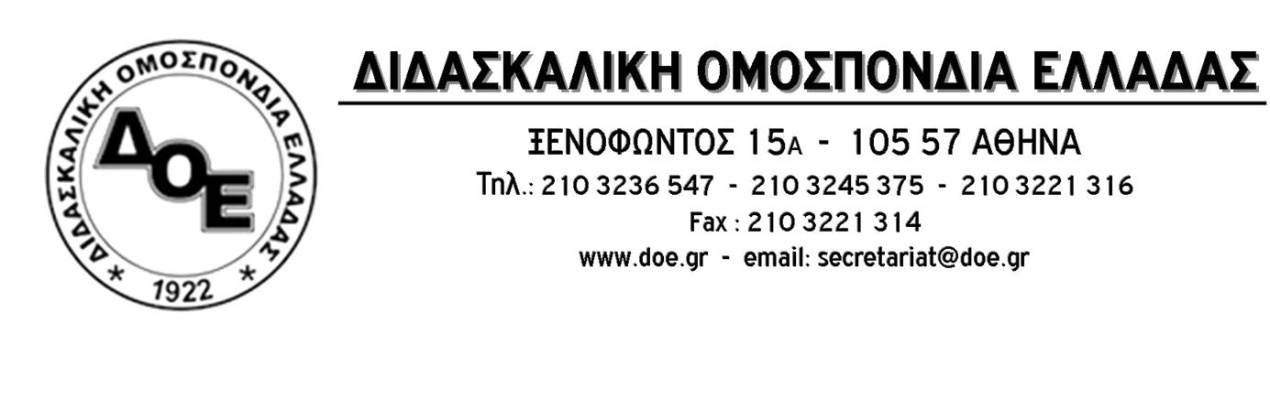 Συμμετοχή σε εκδηλώσεις στη μνήμη του Παύλου Φύσσα Συναδέλφισσα συνάδελφε	Τέσσερα χρόνια μετά τη δολοφονία του Παύλου Φύσσα και μετά από τα χτυπήματα στους μετανάστες αλιεργάτες στο Πέραμα, στους συνδικαλιστές του ΠΑΜΕ, τη δολοφονία του Σαχζάτ Λούκμαν, τις επιθέσεις σε πολιτικούς χώρους και πολιτικούς εκπροσώπους, τις επιθέσεις σε ομοφυλόφιλους/ες, τις επιθέσεις σε  καλλιτέχνες, θέατρα, μαθητές και μετανάστες/τριες, την επίθεση στο Δημοτικό σχολείο Ικονίου σε δασκάλους και γονείς,  οι φασίστες συνεχίζουν τη δράση τους.	Φέροντας φιλολαϊκό αντιμνημονιακό μανδύα, εκμεταλλεύονται την οικονομική κρίση, τη φτώχεια, δαιμονοποιούν πρόσφυγες και μετανάστες, προσπαθώντας να στρέψουν για όλα τα κοινωνικά δεινά  το μένος εναντίον τους, επιδιώκοντας τον εξοστρακισμό τους ως μοναδική λύση για τη διογκούμενη ανεργία, βάζοντας υπό την προστασία τους εργοδότες και κεφάλαιο. 	Οι αντιφασιστικές κινητοποιήσεις αποτελούν σημαντικό σταθμό του κοινού αγώνα ντόπιων, προσφύγων και μεταναστών ενάντια στους πολέμους και τις ιμπεριαλιστικές επεμβάσεις που δημιουργούν νέα κύματα ξεριζωμένων ανθρώπων, καθώς και ενάντια στη μνημονιακή πολιτική της ελληνικής κυβέρνησης που οδηγεί σε εξαθλίωση και απελπισία χιλιάδες ανθρώπους καθημερινά και θρέφει το φασισμό που ψαρεύει σε θολά νερά πολιτικό ακροατήριο, ντυμένος με αντισυστημικό προσωπείο. Συναδέλφισσες συνάδελφοι	Η πάλη ενάντια στον ρατσισμό, την ξενοφοβία, τις διακρίσεις, τον φασισμό είναι πρωταρχικό μας μέλημα και αφορά όλη την εκπαιδευτική κοινότητα. Αφορά στον αγώνα της υπεράσπισης και τον σεβασμό των δικαιωμάτων των όλων, των ίσων, των διαφορετικών Ο Σεπτέμβρης να γίνει μήνας αντιφασιστικών εκπαιδευτικών δράσεων και συζητήσεων σε κάθε σχολείο της χώρας.Σε αυτά τα πλαίσια καλούμε:Το Σάββατο 16 Σεπτέμβρη 2017, στις 6 μ.μ. στην Αντιφασιστική Συγκέντρωση και διαδήλωση στο Σύνταγμα .Τη Δευτέρα 18 Σεπτέμβρη 2017, στις 5 μ.μ. στη συγκέντρωση στο χώρο της δολοφονίας του Παύλου Φύσσα στο Κερατσίνι και στην πορεία μέσα από τις γειτονιές του Κερατσινίου και της Δραπετσώνας με κατεύθυνση το Καστράκι όπου θα πραγματοποιηθεί συναυλία στη μνήμη του Παύλου.Από τη Δ.Ο.Ε. Αρ. Πρωτ:131Αθήνα 15/9/2017Προς Τους Συλλόγους Εκπαιδευτικών Π.Ε. 